La próxima semana: Misiones a corto a plazoPrimera edición en español: 2019Copyright © 2019 por 9Marks para esta versión españolaSeminario Básico—Misiones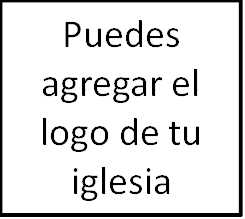 Clase 8: Convirtiendo al mundo en cristianoSalir y enviar – 3 Juan:Desde una perspectiva fielmente evangelística, existen dos tipos de actividades a la luz de la cosmovisión cristiana.1. Los enviados – «Los que salen».Las características de un enviado.Salieron… … por amor «al Nombre»No aceptaron la ayuda de los gentiles (no creyentes).¿Qué podemos hacer en lo personal… y como iglesia al pensar en salir?2. Los que envían – los que apoyan por amor «al Nombre».La importancia de los que se quedan. La responsabilidad de quedarse y enviar.La recompensa para quienes envían. Filipenses :-* Nuestra responsabilidad personal de enviar E ir mientras podamos.Aplicación: ¿Cómo podemos enviar y/o salir correctamente?Personalmente:Corporativamente:3. El propósito de la MisiónQue Cristo sea glorificado.En su iglesia.Conclusión:Considera con regularidad cómo Dios desearía que apoyes la evangelización global.Considera si tu estilo de vida apoya lo que crees.Trabaja para deleitarte en el rol que Dios te ha dado hoy en su plan evangelístico.